СтатьяВоспитанники группы № 6  5-6 лет  приняли участие  к Году культурного наследия народов России.  Организовала и провела его воспитатель: Крюкова Ольга Владимировна. Наши дети должны хорошо знать не только историю Российского государства, но и традиции национальной культуры, осознавать, понимать и активно участвовать в возрождении национальной культуры; самореализовать себя, как личность любящую свою Родину, свой народ и все, что связано с народной культурой.Ольга Владимировна провела познавательный час «Обряды и традиции русского народа» Дети познакомились с традициями, которые свято чтили предки и которые дошли до наших дней. Народные праздники на Руси отмечались с песнями, плясками, своеобразными ритуалами, в которых дети с удовольствием поучаствовали.

 Подобные мероприятия предоставляют отличную возможность приобщить детей к истокам русской народной культуры, что очень важно в условиях современного времени.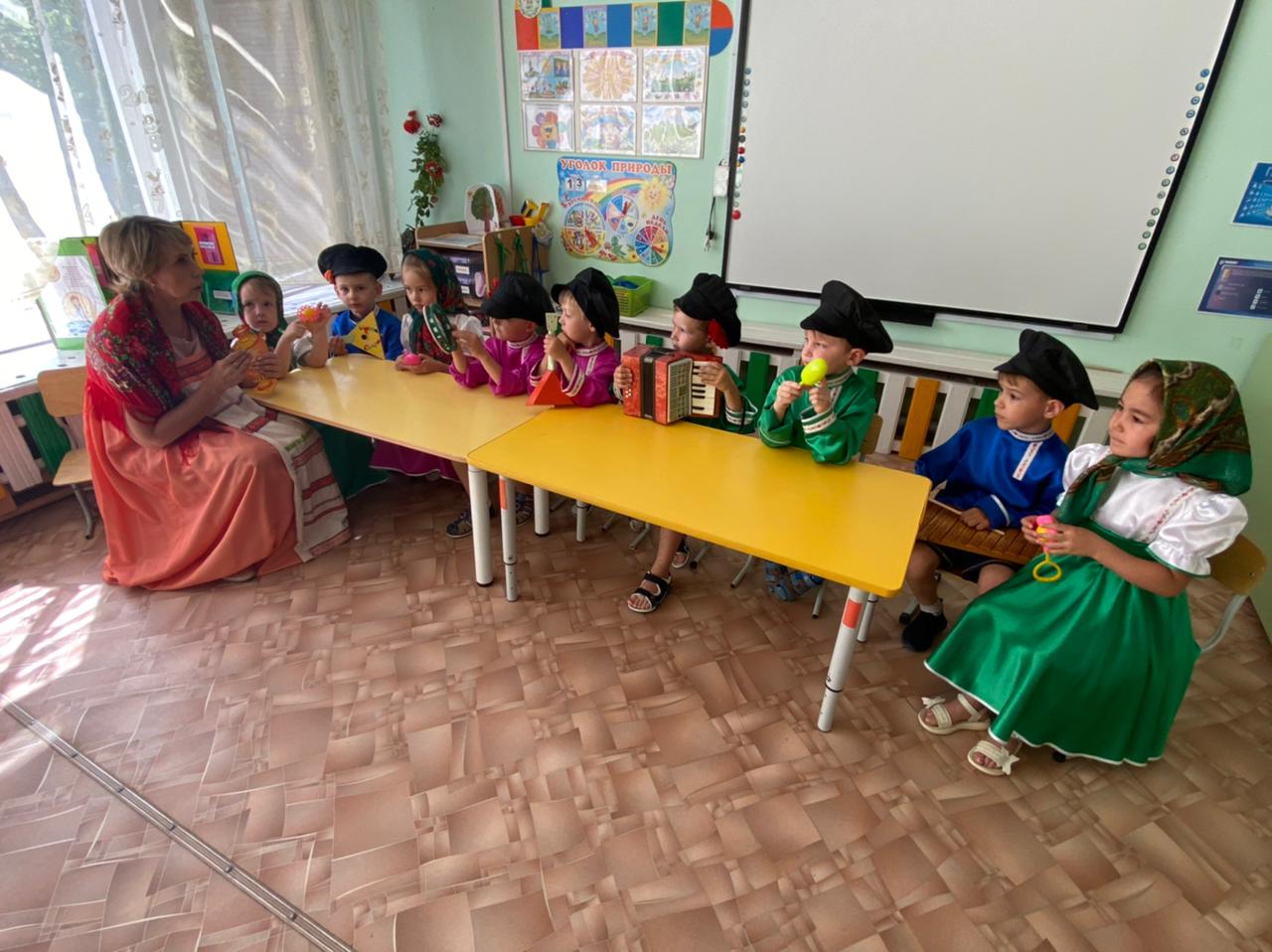 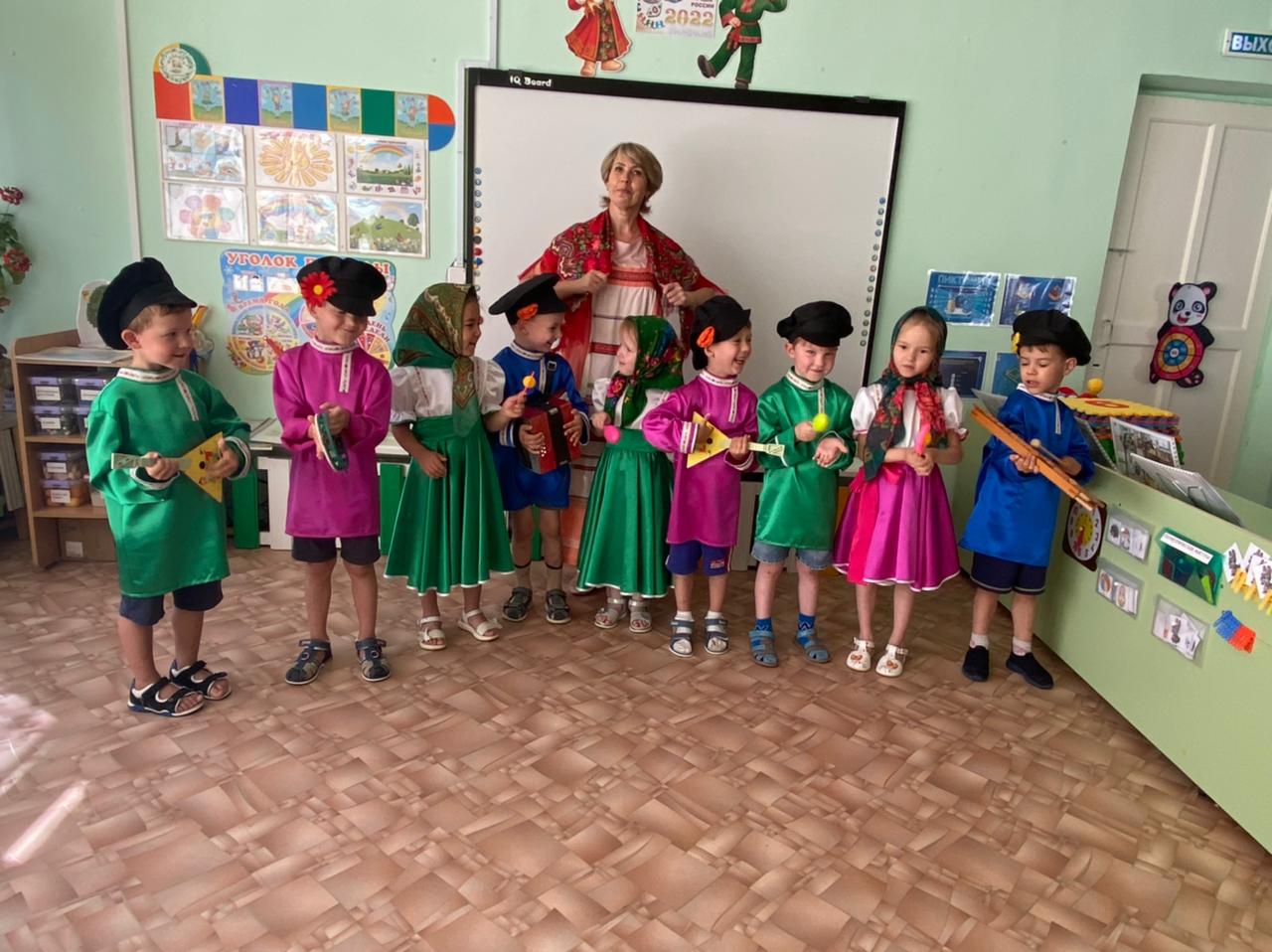 